				   Pre-Registration Form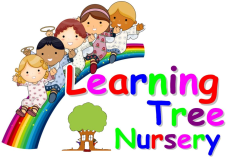 Child’s DetailsParent’s DetailsGeneral InformationHow did you hear about the nursery? _______________________________________________When you would like your child to start? ____________________________________________   Have you received a letter from the council confirming your child’s funding? __________________Please tick the following options:2yr old year funding (  )     3+ yr old funding: 15hrs (  )     30 hrs (  )      Fee Paying (  )Sessions Required: 9.00-12pm (  )    12.30-3.30pm (  )    9.00-3.00pm (  )    9.00-3.30 (  )Days Required: Mon (  )   Tues (  )    Wed (  )   Thu (  )   Fri (  )Any other information the nursery should be aware of? ______________________________________________________________________________________________________________________________________________________Date pre-registration form completed by parent: ______________________________________----------------------------------------------------------------------------------------------------------------To be completed by the NurseryBooking Deposit Paid: Yes (  )  No (  )			How much?:Confirmed Start Date: ____________Registration forms completed: Yes (  )  No (  )All about me information given: Yes (  )  No (  )		Returned: Yes (  )  No (  )Received copy of Birth Certificate: Yes (  )  No (  ) Red Book Seen: Yes (  )  No (  )Copy of Council letter: Yes (  )  No (  )Has the child visited the nursery? Yes (  )  No (  )Waiting list: Yes (  )  No (  )Name of Child:Date of Birth:Address:Gender:Ethnicity:Religion:First Language:Dietary Requirements:Allergies:Known Medical Conditions:Special Educational Needs:Please tick if you have any concerns about your child’s developmental in any of the following areas Specific Learning Difficulty (SPLD)                                  Autistic Spectrum  (AS)     Moderate Learning Difficulty (MLD)                                 Visual Impairment (VI)Severe Learning Difficulty (SLD)                                      Hearing Impairment (HI)Profound/Multiple Learning Difficulty (PMLD)                  Multi-Sensory Impairment (MSI)Emotional, Social & Mental Health                                    Physical/Medical Disability (PD)Speech, Language & Communication(SLC)                           Other (OTH)Name of Parent:Relationship to child:Address:Telephone Number:Mobile Number:Email Address: